[3.] pielikums	Atklāta konkursa „Būvprojektu izstrāde un autoruzraudzība degradēto teritoriju attīstībai (SAM 5.6.2.) – Ilūkstes novada Pilskalnes pagasta ceļa 80-16, 80-17 Senči – Ilūkste, Saulītes – Ozoldārzi, 1,94 km; Ilūkstes pilsētas Upes ielas 0,27 km pārbūvei”, identifikācijas Nr. “INP 2017/9/ ERAF” nolikumam Tehniskā specifikācija1.daļa – “Būvprojekta izstrāde un autoruzraudzība Ilūkstes novada, Pilskalnes pagasta ceļam 80-16; 80-17 Senči - Ilūkste; Saulītes – Ozoldārzi, 1,94 km, kadastra apz. 44800080326, 44800080327”1.Uzdevums:1.1.Veikt būvprojekta minimālā sastāvā izstrādāšanu saskaņā ar p.3. „Projektēšanas uzdevums” un sagatavot būvniecības iesniegumu.1.2.Veikt būvprojekta izstrādāšanu saskaņā ar Ilūkstes novada pašvaldības būvvaldes izsniegtas būvatļaujas nosacījumiem atbilstoši p.3. „Projektēšanas uzdevums”.Darba izpildes laikā ievērot Ministru kabineta 2014.gada 19.augusta noteikumus Nr.502 „Noteikumi par būvspeciālistu un būvdarbu veicēju civiltiesiskās atbildības obligāto apdrošināšanu”.2.Darba apjomi:3.Projektēšanas uzdevums:4.Objekta novietojums: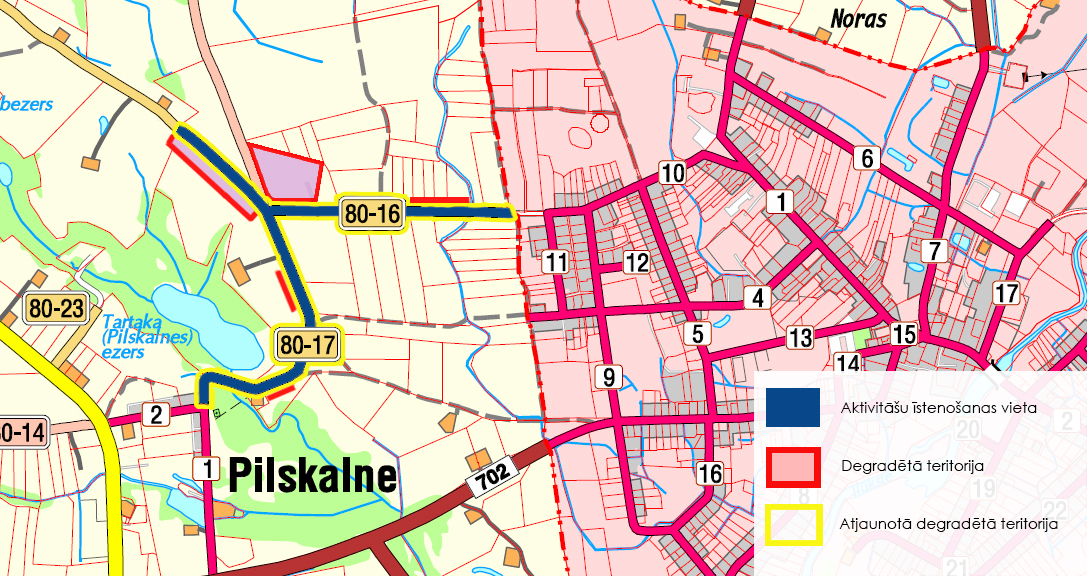 z.v2.daļa – “Būvprojekta izstrāde un autoruzraudzība Ilūkstes pilsētas Upes ielai 0,27 km, kadastra apz. 44070020124001, 44070020144, 44070020104”1.Uzdevums:1.1.Veikt būvprojekta minimālā sastāvā izstrādāšanu saskaņā ar p.3. „Projektēšanas uzdevums” un sagatavot būvniecības iesniegumu.1.2.Veikt būvprojekta izstrādāšanu saskaņā ar Ilūkstes novada pašvaldības būvvaldes izsniegtas būvatļaujas nosacījumiem atbilstoši p.3. „Projektēšanas uzdevums”.Darba izpildes laikā ievērot Ministru kabineta 2014.gada 19.augusta noteikumus Nr.502 „Noteikumi par būvspeciālistu un būvdarbu veicēju civiltiesiskās atbildības obligāto apdrošināšanu”.2. Darba apjomi:3. Projektēšanas uzdevums:4.Objekta novietojums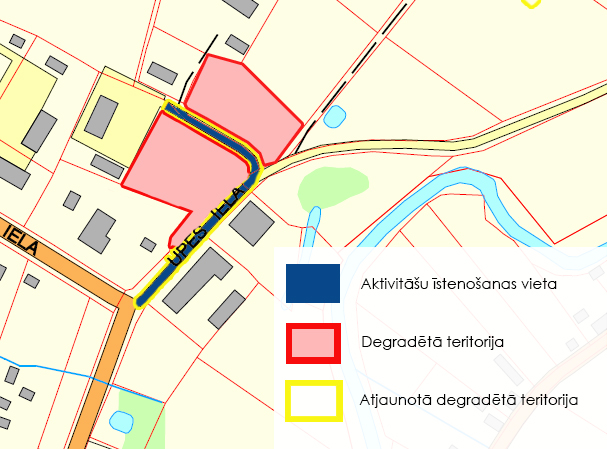 z.v Nr. p. k.Darbu nosaukumsMērvienībaDaudzumsTopogrāfiskā izpēte ha3Minimālā sastāva būvprojekta izstrādāšana un būvniecības iesnieguma sagatavošanakm1,94Būvprojekta izstrādāšana un akceptēšana būvvaldēkm1,94Autoruzraudzībalīgums1Objekta nosaukumsObjekta nosaukums“Būvprojekta izstrāde un autoruzraudzība Ilūkstes novada, Pilskalnes pagasta ceļam 80-16; 80-17 Senči - Ilūkste; Saulītes – Ozoldārzi, 1,94 km, kadastra apz. 44800080326, 44800080327”“Būvprojekta izstrāde un autoruzraudzība Ilūkstes novada, Pilskalnes pagasta ceļam 80-16; 80-17 Senči - Ilūkste; Saulītes – Ozoldārzi, 1,94 km, kadastra apz. 44800080326, 44800080327”“Būvprojekta izstrāde un autoruzraudzība Ilūkstes novada, Pilskalnes pagasta ceļam 80-16; 80-17 Senči - Ilūkste; Saulītes – Ozoldārzi, 1,94 km, kadastra apz. 44800080326, 44800080327”“Būvprojekta izstrāde un autoruzraudzība Ilūkstes novada, Pilskalnes pagasta ceļam 80-16; 80-17 Senči - Ilūkste; Saulītes – Ozoldārzi, 1,94 km, kadastra apz. 44800080326, 44800080327”“Būvprojekta izstrāde un autoruzraudzība Ilūkstes novada, Pilskalnes pagasta ceļam 80-16; 80-17 Senči - Ilūkste; Saulītes – Ozoldārzi, 1,94 km, kadastra apz. 44800080326, 44800080327”“Būvprojekta izstrāde un autoruzraudzība Ilūkstes novada, Pilskalnes pagasta ceļam 80-16; 80-17 Senči - Ilūkste; Saulītes – Ozoldārzi, 1,94 km, kadastra apz. 44800080326, 44800080327”“Būvprojekta izstrāde un autoruzraudzība Ilūkstes novada, Pilskalnes pagasta ceļam 80-16; 80-17 Senči - Ilūkste; Saulītes – Ozoldārzi, 1,94 km, kadastra apz. 44800080326, 44800080327”“Būvprojekta izstrāde un autoruzraudzība Ilūkstes novada, Pilskalnes pagasta ceļam 80-16; 80-17 Senči - Ilūkste; Saulītes – Ozoldārzi, 1,94 km, kadastra apz. 44800080326, 44800080327”Objekta adreseObjekta adresePilskalnes pagasts, Ilūkstes novadsPilskalnes pagasts, Ilūkstes novadsPilskalnes pagasts, Ilūkstes novadsPilskalnes pagasts, Ilūkstes novadsPilskalnes pagasts, Ilūkstes novadsPilskalnes pagasts, Ilūkstes novadsPilskalnes pagasts, Ilūkstes novadsPilskalnes pagasts, Ilūkstes novadsBūves veidsBūves veidsJaunbūveJaunbūveRemontsPārbūveAtjaunošanaPaplašin.CitiCitiBūves veidsBūves veidsJĀObjekta funkcija un parametriObjekta funkcija un parametriNodrošina savienošanas funkciju, ražošanas ēku piekļuvei, lauksaimniecības zemes piekļuvei, dzīvojamo māju piekļuvei.Nodrošina savienošanas funkciju, ražošanas ēku piekļuvei, lauksaimniecības zemes piekļuvei, dzīvojamo māju piekļuvei.Nodrošina savienošanas funkciju, ražošanas ēku piekļuvei, lauksaimniecības zemes piekļuvei, dzīvojamo māju piekļuvei.Nodrošina savienošanas funkciju, ražošanas ēku piekļuvei, lauksaimniecības zemes piekļuvei, dzīvojamo māju piekļuvei.Nodrošina savienošanas funkciju, ražošanas ēku piekļuvei, lauksaimniecības zemes piekļuvei, dzīvojamo māju piekļuvei.Nodrošina savienošanas funkciju, ražošanas ēku piekļuvei, lauksaimniecības zemes piekļuvei, dzīvojamo māju piekļuvei.Nodrošina savienošanas funkciju, ražošanas ēku piekļuvei, lauksaimniecības zemes piekļuvei, dzīvojamo māju piekļuvei.Nodrošina savienošanas funkciju, ražošanas ēku piekļuvei, lauksaimniecības zemes piekļuvei, dzīvojamo māju piekļuvei.PasūtītājsPasūtītājsIlūkstes novada pašvaldība Ilūkstes novada pašvaldība Ilūkstes novada pašvaldība Ilūkstes novada pašvaldība Ilūkstes novada pašvaldība Ilūkstes novada pašvaldība Ilūkstes novada pašvaldība Ilūkstes novada pašvaldība Pasūtītāja  atbild.pārstāvis, tālr. Nr.Pasūtītāja  atbild.pārstāvis, tālr. Nr.Ilūkstes novada pašvaldības būvvaldes vadītājs Reinis Līcis, t. 65462568Ilūkstes novada pašvaldības būvvaldes vadītājs Reinis Līcis, t. 65462568Ilūkstes novada pašvaldības būvvaldes vadītājs Reinis Līcis, t. 65462568Ilūkstes novada pašvaldības būvvaldes vadītājs Reinis Līcis, t. 65462568Ilūkstes novada pašvaldības būvvaldes vadītājs Reinis Līcis, t. 65462568Ilūkstes novada pašvaldības būvvaldes vadītājs Reinis Līcis, t. 65462568Ilūkstes novada pašvaldības būvvaldes vadītājs Reinis Līcis, t. 65462568Ilūkstes novada pašvaldības būvvaldes vadītājs Reinis Līcis, t. 65462568ProjektēšanasstadijaProjektēšanasstadijaPubliskā apspriešana Publiskā apspriešana Publiskā apspriešana Publiskā apspriešana Publiskā apspriešana Publiskā apspriešana Publiskā apspriešana NēProjektēšanasstadijaProjektēšanasstadijaBūvprojekts minimālā sastāvā, būvprojekts (izstrādes stadijā ir obligāti jākonsultējas ar Ilūkstes novada pašvaldības  galveno arhitekti un pasūtītāju)Būvprojekts minimālā sastāvā, būvprojekts (izstrādes stadijā ir obligāti jākonsultējas ar Ilūkstes novada pašvaldības  galveno arhitekti un pasūtītāju)Būvprojekts minimālā sastāvā, būvprojekts (izstrādes stadijā ir obligāti jākonsultējas ar Ilūkstes novada pašvaldības  galveno arhitekti un pasūtītāju)Būvprojekts minimālā sastāvā, būvprojekts (izstrādes stadijā ir obligāti jākonsultējas ar Ilūkstes novada pašvaldības  galveno arhitekti un pasūtītāju)Būvprojekts minimālā sastāvā, būvprojekts (izstrādes stadijā ir obligāti jākonsultējas ar Ilūkstes novada pašvaldības  galveno arhitekti un pasūtītāju)Būvprojekts minimālā sastāvā, būvprojekts (izstrādes stadijā ir obligāti jākonsultējas ar Ilūkstes novada pašvaldības  galveno arhitekti un pasūtītāju)Būvprojekts minimālā sastāvā, būvprojekts (izstrādes stadijā ir obligāti jākonsultējas ar Ilūkstes novada pašvaldības  galveno arhitekti un pasūtītāju)JĀProjekts pa būves kārtāmProjekts pa būves kārtāmNepieciešamības gadījumā paredzēt iespēju realizēt tehnisko projektu kārtāsNepieciešamības gadījumā paredzēt iespēju realizēt tehnisko projektu kārtāsNepieciešamības gadījumā paredzēt iespēju realizēt tehnisko projektu kārtāsNepieciešamības gadījumā paredzēt iespēju realizēt tehnisko projektu kārtāsNepieciešamības gadījumā paredzēt iespēju realizēt tehnisko projektu kārtāsNepieciešamības gadījumā paredzēt iespēju realizēt tehnisko projektu kārtāsNepieciešamības gadījumā paredzēt iespēju realizēt tehnisko projektu kārtāsNepieciešamības gadījumā paredzēt iespēju realizēt tehnisko projektu kārtāsTipveida risinājuma pielietojumsTipveida risinājuma pielietojumsJĀJĀJĀJĀJĀJĀJĀJĀIndivid. risinājumaizstrādāšanaIndivid. risinājumaizstrādāšanaPēc nepieciešamības Pēc nepieciešamības Pēc nepieciešamības Pēc nepieciešamības Pēc nepieciešamības Pēc nepieciešamības Pēc nepieciešamības Pēc nepieciešamības Prasība izstrādātPrasība izstrādātPrasība izstrādātPrasība izstrādātPrasība izstrādātPrasība izstrādātPrasība izstrādātPrasība izstrādātPrasība izstrādātPrasība izstrādāt11.1Būvprojekta risinājumiBūvprojekta risinājumiVeikt pārbūvējama ceļa segas aprēķinu atbilstoši 20 gadu perspektīvai intensitātei;Piedāvāt ekonomiski un tehniski vispiemērotāko segas konstrukcijas variantu, paredzēt virsmas atjaunošanu ar asfaltbetona segumu;Nodrošināt piekļūšanu visiem pieguļošiem zemes gabaliem;Paredzēt virsūdens novadīšanas sistēmu sakārtošanu;Izstrādāt ceļa satiksmes organizācijas un drošības pasākumus atbilstoši pastāvošiem normatīviem aktiem un LVS;Izstrādāt darbu organizācijas plānu būvdarbu laikā.Veikt pārbūvējama ceļa segas aprēķinu atbilstoši 20 gadu perspektīvai intensitātei;Piedāvāt ekonomiski un tehniski vispiemērotāko segas konstrukcijas variantu, paredzēt virsmas atjaunošanu ar asfaltbetona segumu;Nodrošināt piekļūšanu visiem pieguļošiem zemes gabaliem;Paredzēt virsūdens novadīšanas sistēmu sakārtošanu;Izstrādāt ceļa satiksmes organizācijas un drošības pasākumus atbilstoši pastāvošiem normatīviem aktiem un LVS;Izstrādāt darbu organizācijas plānu būvdarbu laikā.Veikt pārbūvējama ceļa segas aprēķinu atbilstoši 20 gadu perspektīvai intensitātei;Piedāvāt ekonomiski un tehniski vispiemērotāko segas konstrukcijas variantu, paredzēt virsmas atjaunošanu ar asfaltbetona segumu;Nodrošināt piekļūšanu visiem pieguļošiem zemes gabaliem;Paredzēt virsūdens novadīšanas sistēmu sakārtošanu;Izstrādāt ceļa satiksmes organizācijas un drošības pasākumus atbilstoši pastāvošiem normatīviem aktiem un LVS;Izstrādāt darbu organizācijas plānu būvdarbu laikā.Veikt pārbūvējama ceļa segas aprēķinu atbilstoši 20 gadu perspektīvai intensitātei;Piedāvāt ekonomiski un tehniski vispiemērotāko segas konstrukcijas variantu, paredzēt virsmas atjaunošanu ar asfaltbetona segumu;Nodrošināt piekļūšanu visiem pieguļošiem zemes gabaliem;Paredzēt virsūdens novadīšanas sistēmu sakārtošanu;Izstrādāt ceļa satiksmes organizācijas un drošības pasākumus atbilstoši pastāvošiem normatīviem aktiem un LVS;Izstrādāt darbu organizācijas plānu būvdarbu laikā.Veikt pārbūvējama ceļa segas aprēķinu atbilstoši 20 gadu perspektīvai intensitātei;Piedāvāt ekonomiski un tehniski vispiemērotāko segas konstrukcijas variantu, paredzēt virsmas atjaunošanu ar asfaltbetona segumu;Nodrošināt piekļūšanu visiem pieguļošiem zemes gabaliem;Paredzēt virsūdens novadīšanas sistēmu sakārtošanu;Izstrādāt ceļa satiksmes organizācijas un drošības pasākumus atbilstoši pastāvošiem normatīviem aktiem un LVS;Izstrādāt darbu organizācijas plānu būvdarbu laikā.Veikt pārbūvējama ceļa segas aprēķinu atbilstoši 20 gadu perspektīvai intensitātei;Piedāvāt ekonomiski un tehniski vispiemērotāko segas konstrukcijas variantu, paredzēt virsmas atjaunošanu ar asfaltbetona segumu;Nodrošināt piekļūšanu visiem pieguļošiem zemes gabaliem;Paredzēt virsūdens novadīšanas sistēmu sakārtošanu;Izstrādāt ceļa satiksmes organizācijas un drošības pasākumus atbilstoši pastāvošiem normatīviem aktiem un LVS;Izstrādāt darbu organizācijas plānu būvdarbu laikā.Veikt pārbūvējama ceļa segas aprēķinu atbilstoši 20 gadu perspektīvai intensitātei;Piedāvāt ekonomiski un tehniski vispiemērotāko segas konstrukcijas variantu, paredzēt virsmas atjaunošanu ar asfaltbetona segumu;Nodrošināt piekļūšanu visiem pieguļošiem zemes gabaliem;Paredzēt virsūdens novadīšanas sistēmu sakārtošanu;Izstrādāt ceļa satiksmes organizācijas un drošības pasākumus atbilstoši pastāvošiem normatīviem aktiem un LVS;Izstrādāt darbu organizācijas plānu būvdarbu laikā.Veikt pārbūvējama ceļa segas aprēķinu atbilstoši 20 gadu perspektīvai intensitātei;Piedāvāt ekonomiski un tehniski vispiemērotāko segas konstrukcijas variantu, paredzēt virsmas atjaunošanu ar asfaltbetona segumu;Nodrošināt piekļūšanu visiem pieguļošiem zemes gabaliem;Paredzēt virsūdens novadīšanas sistēmu sakārtošanu;Izstrādāt ceļa satiksmes organizācijas un drošības pasākumus atbilstoši pastāvošiem normatīviem aktiem un LVS;Izstrādāt darbu organizācijas plānu būvdarbu laikā.Veikt pārbūvējama ceļa segas aprēķinu atbilstoši 20 gadu perspektīvai intensitātei;Piedāvāt ekonomiski un tehniski vispiemērotāko segas konstrukcijas variantu, paredzēt virsmas atjaunošanu ar asfaltbetona segumu;Nodrošināt piekļūšanu visiem pieguļošiem zemes gabaliem;Paredzēt virsūdens novadīšanas sistēmu sakārtošanu;Izstrādāt ceļa satiksmes organizācijas un drošības pasākumus atbilstoši pastāvošiem normatīviem aktiem un LVS;Izstrādāt darbu organizācijas plānu būvdarbu laikā.11.2Maketu, modeli, īpašu  grafikuMaketu, modeli, īpašu  grafikuNēNēNēNēNēNēNēNēNē11.3Būvniecības ieceres dokumentācijaBūvniecības ieceres dokumentācijaJĀ, saskaņā ar MK 2014.gada 14.oktobra noteikumu Nr.633  sadaļu 3.1.2.) JĀ, saskaņā ar MK 2014.gada 14.oktobra noteikumu Nr.633  sadaļu 3.1.2.) JĀ, saskaņā ar MK 2014.gada 14.oktobra noteikumu Nr.633  sadaļu 3.1.2.) JĀ, saskaņā ar MK 2014.gada 14.oktobra noteikumu Nr.633  sadaļu 3.1.2.) JĀ, saskaņā ar MK 2014.gada 14.oktobra noteikumu Nr.633  sadaļu 3.1.2.) JĀ, saskaņā ar MK 2014.gada 14.oktobra noteikumu Nr.633  sadaļu 3.1.2.) JĀ, saskaņā ar MK 2014.gada 14.oktobra noteikumu Nr.633  sadaļu 3.1.2.) JĀ, saskaņā ar MK 2014.gada 14.oktobra noteikumu Nr.633  sadaļu 3.1.2.) JĀ, saskaņā ar MK 2014.gada 14.oktobra noteikumu Nr.633  sadaļu 3.1.2.) 11.4Ģeotehniskās (t.sk.ģeoloģiskās) izpētes darbusĢeotehniskās (t.sk.ģeoloģiskās) izpētes darbusĢeotehniskās (t.sk.ģeoloģiskās) izpētes darbusĢeotehniskās (t.sk.ģeoloģiskās) izpētes darbusPēc nepieciešamības VEIC PROJEKTĒTĀJSPēc nepieciešamības VEIC PROJEKTĒTĀJSPēc nepieciešamības VEIC PROJEKTĒTĀJSPēc nepieciešamības VEIC PROJEKTĒTĀJSPēc nepieciešamības VEIC PROJEKTĒTĀJSPēc nepieciešamības VEIC PROJEKTĒTĀJSPēc nepieciešamības VEIC PROJEKTĒTĀJSBūvprojektēšanai nepieciešamie dokumenti un izejmateriāliBūvprojektēšanai nepieciešamie dokumenti un izejmateriāliBūvprojektēšanai nepieciešamie dokumenti un izejmateriāliBūvprojektēšanai nepieciešamie dokumenti un izejmateriāliBūvprojektēšanai nepieciešamie dokumenti un izejmateriāliBūvprojektēšanai nepieciešamie dokumenti un izejmateriāliBūvprojektēšanai nepieciešamie dokumenti un izejmateriāliBūvprojektēšanai nepieciešamie dokumenti un izejmateriāliBūvprojektēšanai nepieciešamie dokumenti un izejmateriāliBūvprojektēšanai nepieciešamie dokumenti un izejmateriāliBūvprojektēšanai nepieciešamie dokumenti un izejmateriāli12.1BūvatļaujaBūvatļaujaBūvatļaujaBūvatļaujaPieprasa PASŪTĪTĀJSPieprasa PASŪTĪTĀJSPieprasa PASŪTĪTĀJSPieprasa PASŪTĪTĀJSPieprasa PASŪTĪTĀJSPieprasa PASŪTĪTĀJSPieprasa PASŪTĪTĀJS12.2Zemes gabaladokumentiZemes gabaladokumentiZemes gabaladokumentiZemes gabaladokumentiSagatavo PASŪTĪTĀJSSagatavo PASŪTĪTĀJSSagatavo PASŪTĪTĀJSSagatavo PASŪTĪTĀJSSagatavo PASŪTĪTĀJSSagatavo PASŪTĪTĀJSSagatavo PASŪTĪTĀJS12.3Zemes gabala topogrāfiskais plānsZemes gabala topogrāfiskais plānsZemes gabala topogrāfiskais plānsZemes gabala topogrāfiskais plānsJĀ, sagatavo PROJEKTĒTĀJS JĀ, sagatavo PROJEKTĒTĀJS JĀ, sagatavo PROJEKTĒTĀJS JĀ, sagatavo PROJEKTĒTĀJS JĀ, sagatavo PROJEKTĒTĀJS JĀ, sagatavo PROJEKTĒTĀJS JĀ, sagatavo PROJEKTĒTĀJS 12.4Būves tehniskās apsekošanas datiBūves tehniskās apsekošanas datiBūves tehniskās apsekošanas datiBūves tehniskās apsekošanas datiJĀ, sagatavo PROJEKTĒTĀJSJĀ, sagatavo PROJEKTĒTĀJSJĀ, sagatavo PROJEKTĒTĀJSJĀ, sagatavo PROJEKTĒTĀJSJĀ, sagatavo PROJEKTĒTĀJSJĀ, sagatavo PROJEKTĒTĀJSJĀ, sagatavo PROJEKTĒTĀJS12.5Ietekmes uz vidi novērtējumsIetekmes uz vidi novērtējumsIetekmes uz vidi novērtējumsIetekmes uz vidi novērtējumsNĒNĒNĒNĒNĒNĒNĒ12.6Satiksmes intensitātes uzskaiteSatiksmes intensitātes uzskaiteSatiksmes intensitātes uzskaiteSatiksmes intensitātes uzskaiteJĀ, veic PROJEKTĒTĀJS JĀ, veic PROJEKTĒTĀJS JĀ, veic PROJEKTĒTĀJS JĀ, veic PROJEKTĒTĀJS JĀ, veic PROJEKTĒTĀJS JĀ, veic PROJEKTĒTĀJS JĀ, veic PROJEKTĒTĀJS     12.7Būvprojekta ekspertīzeBūvprojekta ekspertīzeBūvprojekta ekspertīzeBūvprojekta ekspertīzeNĒNĒNĒNĒNĒNĒNĒPievienotie tehniskie  noteikumi (nepieciešamības gadījumā, projektētājam jāpieprasa citi tehniskie vai īpašie noteikumi)Pievienotie tehniskie  noteikumi (nepieciešamības gadījumā, projektētājam jāpieprasa citi tehniskie vai īpašie noteikumi)Pievienotie tehniskie  noteikumi (nepieciešamības gadījumā, projektētājam jāpieprasa citi tehniskie vai īpašie noteikumi)Pievienotie tehniskie  noteikumi (nepieciešamības gadījumā, projektētājam jāpieprasa citi tehniskie vai īpašie noteikumi)Pievienotie tehniskie  noteikumi (nepieciešamības gadījumā, projektētājam jāpieprasa citi tehniskie vai īpašie noteikumi)Pievienotie tehniskie  noteikumi (nepieciešamības gadījumā, projektētājam jāpieprasa citi tehniskie vai īpašie noteikumi)Pievienotie tehniskie  noteikumi (nepieciešamības gadījumā, projektētājam jāpieprasa citi tehniskie vai īpašie noteikumi)Pievienotie tehniskie  noteikumi (nepieciešamības gadījumā, projektētājam jāpieprasa citi tehniskie vai īpašie noteikumi)Pievienotie tehniskie  noteikumi (nepieciešamības gadījumā, projektētājam jāpieprasa citi tehniskie vai īpašie noteikumi)Pievienotie tehniskie  noteikumi (nepieciešamības gadījumā, projektētājam jāpieprasa citi tehniskie vai īpašie noteikumi)Pievienotie tehniskie  noteikumi (nepieciešamības gadījumā, projektētājam jāpieprasa citi tehniskie vai īpašie noteikumi)13.1ŪdensapgādeiŪdensapgādeiŪdensapgādeiŪdensapgādeiPēc nepieciešamības pieprasa PROJEKTĒTĀJSPēc nepieciešamības pieprasa PROJEKTĒTĀJSPēc nepieciešamības pieprasa PROJEKTĒTĀJSPēc nepieciešamības pieprasa PROJEKTĒTĀJSPēc nepieciešamības pieprasa PROJEKTĒTĀJSPēc nepieciešamības pieprasa PROJEKTĒTĀJSPēc nepieciešamības pieprasa PROJEKTĒTĀJS13.2KanalizācijaiKanalizācijaiKanalizācijaiKanalizācijaiPēc nepieciešamības pieprasa PROJEKTĒTĀJSPēc nepieciešamības pieprasa PROJEKTĒTĀJSPēc nepieciešamības pieprasa PROJEKTĒTĀJSPēc nepieciešamības pieprasa PROJEKTĒTĀJSPēc nepieciešamības pieprasa PROJEKTĒTĀJSPēc nepieciešamības pieprasa PROJEKTĒTĀJSPēc nepieciešamības pieprasa PROJEKTĒTĀJS13.3SiltumapgādeiSiltumapgādeiSiltumapgādeiSiltumapgādeiNĒNĒNĒNĒNĒNĒNĒ13.4Gāzes apgādeiGāzes apgādeiGāzes apgādeiGāzes apgādeiNĒNĒNĒNĒNĒNĒNĒ13.5ELEKTROAPGĀDEIELEKTROAPGĀDEIELEKTROAPGĀDEIELEKTROAPGĀDEI13.5.1AS „Sadales tīkls”AS „Sadales tīkls”AS „Sadales tīkls”AS „Sadales tīkls”Pēc nepieciešamības pieprasa PROJEKTĒTĀJSPēc nepieciešamības pieprasa PROJEKTĒTĀJSPēc nepieciešamības pieprasa PROJEKTĒTĀJSPēc nepieciešamības pieprasa PROJEKTĒTĀJSPēc nepieciešamības pieprasa PROJEKTĒTĀJSPēc nepieciešamības pieprasa PROJEKTĒTĀJSPēc nepieciešamības pieprasa PROJEKTĒTĀJS13.5.2AS „Augstsprieguma tīkls”AS „Augstsprieguma tīkls”AS „Augstsprieguma tīkls”AS „Augstsprieguma tīkls”Pēc nepieciešamības pieprasa PROJEKTĒTĀJSPēc nepieciešamības pieprasa PROJEKTĒTĀJSPēc nepieciešamības pieprasa PROJEKTĒTĀJSPēc nepieciešamības pieprasa PROJEKTĒTĀJSPēc nepieciešamības pieprasa PROJEKTĒTĀJSPēc nepieciešamības pieprasa PROJEKTĒTĀJSPēc nepieciešamības pieprasa PROJEKTĒTĀJS13.6VĀJSTRĀVAS TĪKLI:VĀJSTRĀVAS TĪKLI:VĀJSTRĀVAS TĪKLI:VĀJSTRĀVAS TĪKLI:13.6.1SIA „Lattelecom”SIA „Lattelecom”SIA „Lattelecom”SIA „Lattelecom”Pēc nepieciešamības pieprasa PROJEKTĒTĀJSPēc nepieciešamības pieprasa PROJEKTĒTĀJSPēc nepieciešamības pieprasa PROJEKTĒTĀJSPēc nepieciešamības pieprasa PROJEKTĒTĀJSPēc nepieciešamības pieprasa PROJEKTĒTĀJSPēc nepieciešamības pieprasa PROJEKTĒTĀJSPēc nepieciešamības pieprasa PROJEKTĒTĀJS13.6.2VAS LVC”VAS LVC”VAS LVC”VAS LVC”JĀ, pieprasa PROJEKTĒTĀJSJĀ, pieprasa PROJEKTĒTĀJSJĀ, pieprasa PROJEKTĒTĀJSJĀ, pieprasa PROJEKTĒTĀJSJĀ, pieprasa PROJEKTĒTĀJSJĀ, pieprasa PROJEKTĒTĀJSJĀ, pieprasa PROJEKTĒTĀJS13.6.3VAS „LDz” VAS „LDz” VAS „LDz” VAS „LDz” NĒNĒNĒNĒNĒNĒNĒ13.7ApgaismojumsApgaismojumsApgaismojumsApgaismojumsNĒNĒNĒNĒNĒNĒNĒ13.8Reģionālā vides pārvaldeReģionālā vides pārvaldeReģionālā vides pārvaldeReģionālā vides pārvaldePēc nepieciešamības pieprasa PROJEKTĒTĀJSPēc nepieciešamības pieprasa PROJEKTĒTĀJSPēc nepieciešamības pieprasa PROJEKTĒTĀJSPēc nepieciešamības pieprasa PROJEKTĒTĀJSPēc nepieciešamības pieprasa PROJEKTĒTĀJSPēc nepieciešamības pieprasa PROJEKTĒTĀJSPēc nepieciešamības pieprasa PROJEKTĒTĀJSCeltniecības uzsākšanas un pabeigšanas termiņi (provizoriski)Celtniecības uzsākšanas un pabeigšanas termiņi (provizoriski)Celtniecības uzsākšanas un pabeigšanas termiņi (provizoriski)Celtniecības uzsākšanas un pabeigšanas termiņi (provizoriski)2017.g.-2018.g.2017.g.-2018.g.2017.g.-2018.g.2017.g.-2018.g.2017.g.-2018.g.2017.g.-2018.g.2017.g.-2018.g.Būvprojekta saskaņošanaBūvprojekta saskaņošanaBūvprojekta saskaņošanaBūvprojekta saskaņošanaAr visiem ieinteresētiem inženierkomunikāciju īpašniekiem, zemes īpašniekiem, Ilūkstes novada galveno arhitekti un pasūtītāju, VAS „Latvijas Valsts ceļi”, u.c. veic PROJEKTĒTĀJSAr visiem ieinteresētiem inženierkomunikāciju īpašniekiem, zemes īpašniekiem, Ilūkstes novada galveno arhitekti un pasūtītāju, VAS „Latvijas Valsts ceļi”, u.c. veic PROJEKTĒTĀJSAr visiem ieinteresētiem inženierkomunikāciju īpašniekiem, zemes īpašniekiem, Ilūkstes novada galveno arhitekti un pasūtītāju, VAS „Latvijas Valsts ceļi”, u.c. veic PROJEKTĒTĀJSAr visiem ieinteresētiem inženierkomunikāciju īpašniekiem, zemes īpašniekiem, Ilūkstes novada galveno arhitekti un pasūtītāju, VAS „Latvijas Valsts ceļi”, u.c. veic PROJEKTĒTĀJSAr visiem ieinteresētiem inženierkomunikāciju īpašniekiem, zemes īpašniekiem, Ilūkstes novada galveno arhitekti un pasūtītāju, VAS „Latvijas Valsts ceļi”, u.c. veic PROJEKTĒTĀJSAr visiem ieinteresētiem inženierkomunikāciju īpašniekiem, zemes īpašniekiem, Ilūkstes novada galveno arhitekti un pasūtītāju, VAS „Latvijas Valsts ceļi”, u.c. veic PROJEKTĒTĀJSAr visiem ieinteresētiem inženierkomunikāciju īpašniekiem, zemes īpašniekiem, Ilūkstes novada galveno arhitekti un pasūtītāju, VAS „Latvijas Valsts ceļi”, u.c. veic PROJEKTĒTĀJSBūvprojektaeksemplāru skaitsBūvprojektaeksemplāru skaitsBūvprojektaeksemplāru skaitsBūvprojektaeksemplāru skaits5 eksemplāri (no tiem 3 oriģināli) + 1 Digitālā veidā (PDF;DWG:Excel)5 eksemplāri (no tiem 3 oriģināli) + 1 Digitālā veidā (PDF;DWG:Excel)5 eksemplāri (no tiem 3 oriģināli) + 1 Digitālā veidā (PDF;DWG:Excel)5 eksemplāri (no tiem 3 oriģināli) + 1 Digitālā veidā (PDF;DWG:Excel)5 eksemplāri (no tiem 3 oriģināli) + 1 Digitālā veidā (PDF;DWG:Excel)5 eksemplāri (no tiem 3 oriģināli) + 1 Digitālā veidā (PDF;DWG:Excel)5 eksemplāri (no tiem 3 oriģināli) + 1 Digitālā veidā (PDF;DWG:Excel)Īpašie  nosacījumiMērķis:   Darbības programmas "Izaugsme un nodarbinātība" 5.6.2. specifiskā atbalsta mērķa "Teritoriju revitalizācija, reģenerējot degradētās teritorijas atbilstoši pašvaldību integrētajām attīstības programmām" ietvaros īstenot sadarbības projektu “Degradēto rūpniecisko teritoriju reģenerācija Daugavpils pilsētas, Daugavpils un Ilūkstes novadu teritorijās”.Plānoto darbību/izmaksu apraksts un to pamatojums:Ceļu satiksmei paredzētās infrastruktūras attīstīšana līdz ražošanas apbūves teritorijai:  pašvaldībai piederoša ceļa  Senči – Ilūkste; Saulītes - Ozoldārzi pārbūvei 1,94 km garumā, uzņēmējiem nepieciešamās infrastruktūras ierīkošana, ceļu līdz uzņēmējdarbības teritorijai pārbūve-atjaunošana. Gruvešu demontāža, teritorijas attīrīšana, grants seguma pārbūve-atjaunošana. Minētās darbības nepieciešamas uzņēmējdarbības attīstībai Ilūkstes novada ražošanas teritorijā.Izstrādāt ceļa būvprojektu atbilstoši Latvijas Republikas, Eiropas standartiem, būvnormatīviem un tehniskajiem noteikumiem nodrošinot ceļa 20 gadu perspektīvo slodzi, nesošo konstrukciju ilgizturību ar minimāliem ekspluatācijas izdevumiem, kā arī paaugstinot satiksmes drošības un komforta līmeni. Projektējot būves, ievērot ekonomiskos apsvērumus.Mērķis:   Darbības programmas "Izaugsme un nodarbinātība" 5.6.2. specifiskā atbalsta mērķa "Teritoriju revitalizācija, reģenerējot degradētās teritorijas atbilstoši pašvaldību integrētajām attīstības programmām" ietvaros īstenot sadarbības projektu “Degradēto rūpniecisko teritoriju reģenerācija Daugavpils pilsētas, Daugavpils un Ilūkstes novadu teritorijās”.Plānoto darbību/izmaksu apraksts un to pamatojums:Ceļu satiksmei paredzētās infrastruktūras attīstīšana līdz ražošanas apbūves teritorijai:  pašvaldībai piederoša ceļa  Senči – Ilūkste; Saulītes - Ozoldārzi pārbūvei 1,94 km garumā, uzņēmējiem nepieciešamās infrastruktūras ierīkošana, ceļu līdz uzņēmējdarbības teritorijai pārbūve-atjaunošana. Gruvešu demontāža, teritorijas attīrīšana, grants seguma pārbūve-atjaunošana. Minētās darbības nepieciešamas uzņēmējdarbības attīstībai Ilūkstes novada ražošanas teritorijā.Izstrādāt ceļa būvprojektu atbilstoši Latvijas Republikas, Eiropas standartiem, būvnormatīviem un tehniskajiem noteikumiem nodrošinot ceļa 20 gadu perspektīvo slodzi, nesošo konstrukciju ilgizturību ar minimāliem ekspluatācijas izdevumiem, kā arī paaugstinot satiksmes drošības un komforta līmeni. Projektējot būves, ievērot ekonomiskos apsvērumus.Projekts jāizstrādā, balstoties uz “Ceļu specifikācijām” aktuālas redakcijas. Ja kāds no veicamajiem darbiem “ceļu specifikācijās  nav pietiekami aprakstīts, vai vispār nav iekļauts, tad līdzīgā formātā jāizstrādā nepieciešamie papildinājumi vai papildus specifikācijas.Projekts jāizstrādā, balstoties uz “Ceļu specifikācijām” aktuālas redakcijas. Ja kāds no veicamajiem darbiem “ceļu specifikācijās  nav pietiekami aprakstīts, vai vispār nav iekļauts, tad līdzīgā formātā jāizstrādā nepieciešamie papildinājumi vai papildus specifikācijas.Materiālu specifikāciju, darbu apjomus un būvdarbu izmaksas noteikt atbilstoši LBN 501-15 ,,Būvizmaksu noteikšanas kārtība”. Materiālu un darbu apjomu sarakstu sagatavošanā ir jāievēro sekojošais - būvdarbus jāsadala pa atsevišķi mērāmiem un izcenojamiem darbu veidiem, ievērojot  darba raksturu tā, lai paveikto apjomu varētu ērti uzmērīt (novērtēt).Materiālu specifikāciju, darbu apjomus un būvdarbu izmaksas noteikt atbilstoši LBN 501-15 ,,Būvizmaksu noteikšanas kārtība”. Materiālu un darbu apjomu sarakstu sagatavošanā ir jāievēro sekojošais - būvdarbus jāsadala pa atsevišķi mērāmiem un izcenojamiem darbu veidiem, ievērojot  darba raksturu tā, lai paveikto apjomu varētu ērti uzmērīt (novērtēt).PROJEKTĒTĀJS noskaidro visas juridiskās un fiziskās personas, kuru intereses skars projekta risinājumi un precizē veicamos pasākumus, kas jāņem vērā projektējot, lai kompensētu tām radītos zaudējumus. Katru darbu (pasākumu), kas uzskatāms par kompensāciju - saskaņos ar pasūtītāju un tikai pēc saskaņošanas iekļaus projektā.PROJEKTĒTĀJS noskaidro visas juridiskās un fiziskās personas, kuru intereses skars projekta risinājumi un precizē veicamos pasākumus, kas jāņem vērā projektējot, lai kompensētu tām radītos zaudējumus. Katru darbu (pasākumu), kas uzskatāms par kompensāciju - saskaņos ar pasūtītāju un tikai pēc saskaņošanas iekļaus projektā.Ievērot Aizsargjoslu likumu.Ievērot Aizsargjoslu likumu.Ja nav iespējams izvairīties no inženiertīklu pārbūves, kuri nav minēti Darbu apjomos, tad Projektētājam jāveic doto inženiertīklu pārbūves projektēšanas darbus atbilstoši tehniskajiem noteikumiem. Iekļaut izcenojumos izdevumus, saistītus ar publicitāti (t.sk. būvtāfeles un planšetes noformēšana un uzstādīšana).Ja nav iespējams izvairīties no inženiertīklu pārbūves, kuri nav minēti Darbu apjomos, tad Projektētājam jāveic doto inženiertīklu pārbūves projektēšanas darbus atbilstoši tehniskajiem noteikumiem. Iekļaut izcenojumos izdevumus, saistītus ar publicitāti (t.sk. būvtāfeles un planšetes noformēšana un uzstādīšana).Projektējot inženierkomunikācijas, ievērot LBN 008-14 "inženiertīklu izvietojums" un Ilūkstes novada teritorijas plānojumu, teritorijas izmantošanas un apbūves noteikumus.Projektējot inženierkomunikācijas, ievērot LBN 008-14 "inženiertīklu izvietojums" un Ilūkstes novada teritorijas plānojumu, teritorijas izmantošanas un apbūves noteikumus.Saskaņot nobrauktuves ar visiem nekustamo īpašumu īpašniekiem.Saskaņot nobrauktuves ar visiem nekustamo īpašumu īpašniekiem.Būvprojekta sastāvā iekļaut darba apjomu aprēķinu sarakstus pa posmiem ne lielākiem par 50m: sagatavošanas darbiem, zemes darbiem, grāvju rakšanas darbiem, segas izbūves darbiem. Iekļaut nobrauktuvju saraksts un darba daudzumu saraksts nobrauktuvju izbūvei pa piketiem (Pk); caurteku saraksts un darba daudzumu saraksts caurteku izbūvei pa piketiem (Pk); ceļa aprīkojuma saraksts un darba daudzumu saraksts ceļa aprīkojuma izbūvei .Būvprojekta sastāvā iekļaut darba apjomu aprēķinu sarakstus pa posmiem ne lielākiem par 50m: sagatavošanas darbiem, zemes darbiem, grāvju rakšanas darbiem, segas izbūves darbiem. Iekļaut nobrauktuvju saraksts un darba daudzumu saraksts nobrauktuvju izbūvei pa piketiem (Pk); caurteku saraksts un darba daudzumu saraksts caurteku izbūvei pa piketiem (Pk); ceļa aprīkojuma saraksts un darba daudzumu saraksts ceļa aprīkojuma izbūvei .Visi būvprojekta paredzētie pasākumi veicami ceļa nodalījumu joslas robežās, zemes vienībās ar kadastra apzīmējumu 44800080326, 44800080327. Ja būvdarbi tiek paredzēti ārpus augstāk minētām zemes vienībām, tad tiem jābūt pamatotiem un apstiprinātiem starpziņojuma izskatīšanas laikā.Visi būvprojekta paredzētie pasākumi veicami ceļa nodalījumu joslas robežās, zemes vienībās ar kadastra apzīmējumu 44800080326, 44800080327. Ja būvdarbi tiek paredzēti ārpus augstāk minētām zemes vienībām, tad tiem jābūt pamatotiem un apstiprinātiem starpziņojuma izskatīšanas laikā.Aprēķina transportlīdzeklis - kravas automobilis ar piekabi.Aprēķina transportlīdzeklis - kravas automobilis ar piekabi.Paredzēt teritorijas vides pieejamības nodrošināšanu projektā, atbilstoši normatīvajiem aktiem.Paredzēt teritorijas vides pieejamības nodrošināšanu projektā, atbilstoši normatīvajiem aktiem.vietadatumsdatumsamatsamatsparakstsparakstsvārds, uzvārds Nr. p. k.Darbu nosaukumsMērvienībaDaudzumsTopogrāfiskā izpēte ha3Minimālā sastāva būvprojekta izstrādāšana un būvniecības iesnieguma sagatavošanakm0,27Būvprojekta izstrādāšana un akceptēšana būvvaldēkm0,27Autoruzraudzībalīgums1Objekta nosaukumsObjekta nosaukums“Būvprojekta izstrāde un autoruzraudzība Ilūkstes pilsētas Upes ielai 0,27 km, kadastra apz. 44070020124001, 44070020144, 44070020104”“Būvprojekta izstrāde un autoruzraudzība Ilūkstes pilsētas Upes ielai 0,27 km, kadastra apz. 44070020124001, 44070020144, 44070020104”“Būvprojekta izstrāde un autoruzraudzība Ilūkstes pilsētas Upes ielai 0,27 km, kadastra apz. 44070020124001, 44070020144, 44070020104”“Būvprojekta izstrāde un autoruzraudzība Ilūkstes pilsētas Upes ielai 0,27 km, kadastra apz. 44070020124001, 44070020144, 44070020104”“Būvprojekta izstrāde un autoruzraudzība Ilūkstes pilsētas Upes ielai 0,27 km, kadastra apz. 44070020124001, 44070020144, 44070020104”“Būvprojekta izstrāde un autoruzraudzība Ilūkstes pilsētas Upes ielai 0,27 km, kadastra apz. 44070020124001, 44070020144, 44070020104”“Būvprojekta izstrāde un autoruzraudzība Ilūkstes pilsētas Upes ielai 0,27 km, kadastra apz. 44070020124001, 44070020144, 44070020104”“Būvprojekta izstrāde un autoruzraudzība Ilūkstes pilsētas Upes ielai 0,27 km, kadastra apz. 44070020124001, 44070020144, 44070020104”Objekta adreseObjekta adreseIlūkste, Ilūkstes novadsIlūkste, Ilūkstes novadsIlūkste, Ilūkstes novadsIlūkste, Ilūkstes novadsIlūkste, Ilūkstes novadsIlūkste, Ilūkstes novadsIlūkste, Ilūkstes novadsIlūkste, Ilūkstes novadsBūves veidsBūves veidsJaunbūveJaunbūveRemontsPārbūveAtjaunošanaPaplašin.CitiCitiBūves veidsBūves veidsJĀObjekta funkcija un parametriObjekta funkcija un parametriNodrošina savienošanas funkciju, ražošanas ēku piekļuvei, dzīvojamo māju piekļuvei.Nodrošina savienošanas funkciju, ražošanas ēku piekļuvei, dzīvojamo māju piekļuvei.Nodrošina savienošanas funkciju, ražošanas ēku piekļuvei, dzīvojamo māju piekļuvei.Nodrošina savienošanas funkciju, ražošanas ēku piekļuvei, dzīvojamo māju piekļuvei.Nodrošina savienošanas funkciju, ražošanas ēku piekļuvei, dzīvojamo māju piekļuvei.Nodrošina savienošanas funkciju, ražošanas ēku piekļuvei, dzīvojamo māju piekļuvei.Nodrošina savienošanas funkciju, ražošanas ēku piekļuvei, dzīvojamo māju piekļuvei.Nodrošina savienošanas funkciju, ražošanas ēku piekļuvei, dzīvojamo māju piekļuvei.PasūtītājsPasūtītājsIlūkstes novada pašvaldība Ilūkstes novada pašvaldība Ilūkstes novada pašvaldība Ilūkstes novada pašvaldība Ilūkstes novada pašvaldība Ilūkstes novada pašvaldība Ilūkstes novada pašvaldība Ilūkstes novada pašvaldība Pasūtītāja  atbild.pārstāvis, tālr. Nr.Pasūtītāja  atbild.pārstāvis, tālr. Nr.Ilūkstes novada pašvaldības būvvaldes vadītājs Reinis Līcis, t. 65462568Ilūkstes novada pašvaldības būvvaldes vadītājs Reinis Līcis, t. 65462568Ilūkstes novada pašvaldības būvvaldes vadītājs Reinis Līcis, t. 65462568Ilūkstes novada pašvaldības būvvaldes vadītājs Reinis Līcis, t. 65462568Ilūkstes novada pašvaldības būvvaldes vadītājs Reinis Līcis, t. 65462568Ilūkstes novada pašvaldības būvvaldes vadītājs Reinis Līcis, t. 65462568Ilūkstes novada pašvaldības būvvaldes vadītājs Reinis Līcis, t. 65462568Ilūkstes novada pašvaldības būvvaldes vadītājs Reinis Līcis, t. 65462568ProjektēšanasstadijaProjektēšanasstadijaPubliskā apspriešana Publiskā apspriešana Publiskā apspriešana Publiskā apspriešana Publiskā apspriešana Publiskā apspriešana Publiskā apspriešana NēProjektēšanasstadijaProjektēšanasstadijaBūvprojekts minimālā sastāvā, būvprojekts (izstrādes stadijā ir obligāti jākonsultējas ar Ilūkstes novada pašvaldības  galveno arhitekti un pasūtītāju)Būvprojekts minimālā sastāvā, būvprojekts (izstrādes stadijā ir obligāti jākonsultējas ar Ilūkstes novada pašvaldības  galveno arhitekti un pasūtītāju)Būvprojekts minimālā sastāvā, būvprojekts (izstrādes stadijā ir obligāti jākonsultējas ar Ilūkstes novada pašvaldības  galveno arhitekti un pasūtītāju)Būvprojekts minimālā sastāvā, būvprojekts (izstrādes stadijā ir obligāti jākonsultējas ar Ilūkstes novada pašvaldības  galveno arhitekti un pasūtītāju)Būvprojekts minimālā sastāvā, būvprojekts (izstrādes stadijā ir obligāti jākonsultējas ar Ilūkstes novada pašvaldības  galveno arhitekti un pasūtītāju)Būvprojekts minimālā sastāvā, būvprojekts (izstrādes stadijā ir obligāti jākonsultējas ar Ilūkstes novada pašvaldības  galveno arhitekti un pasūtītāju)Būvprojekts minimālā sastāvā, būvprojekts (izstrādes stadijā ir obligāti jākonsultējas ar Ilūkstes novada pašvaldības  galveno arhitekti un pasūtītāju)JĀProjekts pa būves kārtāmProjekts pa būves kārtāmNepieciešamības gadījumā paredzēt iespēju realizēt tehnisko projektu kārtāsNepieciešamības gadījumā paredzēt iespēju realizēt tehnisko projektu kārtāsNepieciešamības gadījumā paredzēt iespēju realizēt tehnisko projektu kārtāsNepieciešamības gadījumā paredzēt iespēju realizēt tehnisko projektu kārtāsNepieciešamības gadījumā paredzēt iespēju realizēt tehnisko projektu kārtāsNepieciešamības gadījumā paredzēt iespēju realizēt tehnisko projektu kārtāsNepieciešamības gadījumā paredzēt iespēju realizēt tehnisko projektu kārtāsNepieciešamības gadījumā paredzēt iespēju realizēt tehnisko projektu kārtāsTipveida risinājuma pielietojumsTipveida risinājuma pielietojumsJĀJĀJĀJĀJĀJĀJĀJĀIndivid. risinājumaizstrādāšanaIndivid. risinājumaizstrādāšanaPēc nepieciešamības Pēc nepieciešamības Pēc nepieciešamības Pēc nepieciešamības Pēc nepieciešamības Pēc nepieciešamības Pēc nepieciešamības Pēc nepieciešamības Prasība izstrādātPrasība izstrādātPrasība izstrādātPrasība izstrādātPrasība izstrādātPrasība izstrādātPrasība izstrādātPrasība izstrādātPrasība izstrādātPrasība izstrādāt11.1Būvprojekta risinājumiBūvprojekta risinājumiVeikt pārbūvējama ceļa segas aprēķinu atbilstoši 20 gadu perspektīvai intensitātei;Piedāvāt ekonomiski un tehniski vispiemērotāko segas konstrukcijas variantu, paredzēt virsmas atjaunošanu ar asfaltbetona segumu;Paredzēt ielas apgaismojuma izbūviParedzēt stāvvietas laukuma izbūviNodrošināt piekļūšanu visiem pieguļošiem zemes gabaliem;Paredzēt virsūdens novadīšanas sistēmu sakārtošanu;Izstrādāt ceļa satiksmes organizācijas un drošības pasākumus atbilstoši pastāvošiem normatīviem aktiem un LVS;Izstrādāt darbu organizācijas plānu būvdarbu laikā.Veikt pārbūvējama ceļa segas aprēķinu atbilstoši 20 gadu perspektīvai intensitātei;Piedāvāt ekonomiski un tehniski vispiemērotāko segas konstrukcijas variantu, paredzēt virsmas atjaunošanu ar asfaltbetona segumu;Paredzēt ielas apgaismojuma izbūviParedzēt stāvvietas laukuma izbūviNodrošināt piekļūšanu visiem pieguļošiem zemes gabaliem;Paredzēt virsūdens novadīšanas sistēmu sakārtošanu;Izstrādāt ceļa satiksmes organizācijas un drošības pasākumus atbilstoši pastāvošiem normatīviem aktiem un LVS;Izstrādāt darbu organizācijas plānu būvdarbu laikā.Veikt pārbūvējama ceļa segas aprēķinu atbilstoši 20 gadu perspektīvai intensitātei;Piedāvāt ekonomiski un tehniski vispiemērotāko segas konstrukcijas variantu, paredzēt virsmas atjaunošanu ar asfaltbetona segumu;Paredzēt ielas apgaismojuma izbūviParedzēt stāvvietas laukuma izbūviNodrošināt piekļūšanu visiem pieguļošiem zemes gabaliem;Paredzēt virsūdens novadīšanas sistēmu sakārtošanu;Izstrādāt ceļa satiksmes organizācijas un drošības pasākumus atbilstoši pastāvošiem normatīviem aktiem un LVS;Izstrādāt darbu organizācijas plānu būvdarbu laikā.Veikt pārbūvējama ceļa segas aprēķinu atbilstoši 20 gadu perspektīvai intensitātei;Piedāvāt ekonomiski un tehniski vispiemērotāko segas konstrukcijas variantu, paredzēt virsmas atjaunošanu ar asfaltbetona segumu;Paredzēt ielas apgaismojuma izbūviParedzēt stāvvietas laukuma izbūviNodrošināt piekļūšanu visiem pieguļošiem zemes gabaliem;Paredzēt virsūdens novadīšanas sistēmu sakārtošanu;Izstrādāt ceļa satiksmes organizācijas un drošības pasākumus atbilstoši pastāvošiem normatīviem aktiem un LVS;Izstrādāt darbu organizācijas plānu būvdarbu laikā.Veikt pārbūvējama ceļa segas aprēķinu atbilstoši 20 gadu perspektīvai intensitātei;Piedāvāt ekonomiski un tehniski vispiemērotāko segas konstrukcijas variantu, paredzēt virsmas atjaunošanu ar asfaltbetona segumu;Paredzēt ielas apgaismojuma izbūviParedzēt stāvvietas laukuma izbūviNodrošināt piekļūšanu visiem pieguļošiem zemes gabaliem;Paredzēt virsūdens novadīšanas sistēmu sakārtošanu;Izstrādāt ceļa satiksmes organizācijas un drošības pasākumus atbilstoši pastāvošiem normatīviem aktiem un LVS;Izstrādāt darbu organizācijas plānu būvdarbu laikā.Veikt pārbūvējama ceļa segas aprēķinu atbilstoši 20 gadu perspektīvai intensitātei;Piedāvāt ekonomiski un tehniski vispiemērotāko segas konstrukcijas variantu, paredzēt virsmas atjaunošanu ar asfaltbetona segumu;Paredzēt ielas apgaismojuma izbūviParedzēt stāvvietas laukuma izbūviNodrošināt piekļūšanu visiem pieguļošiem zemes gabaliem;Paredzēt virsūdens novadīšanas sistēmu sakārtošanu;Izstrādāt ceļa satiksmes organizācijas un drošības pasākumus atbilstoši pastāvošiem normatīviem aktiem un LVS;Izstrādāt darbu organizācijas plānu būvdarbu laikā.Veikt pārbūvējama ceļa segas aprēķinu atbilstoši 20 gadu perspektīvai intensitātei;Piedāvāt ekonomiski un tehniski vispiemērotāko segas konstrukcijas variantu, paredzēt virsmas atjaunošanu ar asfaltbetona segumu;Paredzēt ielas apgaismojuma izbūviParedzēt stāvvietas laukuma izbūviNodrošināt piekļūšanu visiem pieguļošiem zemes gabaliem;Paredzēt virsūdens novadīšanas sistēmu sakārtošanu;Izstrādāt ceļa satiksmes organizācijas un drošības pasākumus atbilstoši pastāvošiem normatīviem aktiem un LVS;Izstrādāt darbu organizācijas plānu būvdarbu laikā.Veikt pārbūvējama ceļa segas aprēķinu atbilstoši 20 gadu perspektīvai intensitātei;Piedāvāt ekonomiski un tehniski vispiemērotāko segas konstrukcijas variantu, paredzēt virsmas atjaunošanu ar asfaltbetona segumu;Paredzēt ielas apgaismojuma izbūviParedzēt stāvvietas laukuma izbūviNodrošināt piekļūšanu visiem pieguļošiem zemes gabaliem;Paredzēt virsūdens novadīšanas sistēmu sakārtošanu;Izstrādāt ceļa satiksmes organizācijas un drošības pasākumus atbilstoši pastāvošiem normatīviem aktiem un LVS;Izstrādāt darbu organizācijas plānu būvdarbu laikā.Veikt pārbūvējama ceļa segas aprēķinu atbilstoši 20 gadu perspektīvai intensitātei;Piedāvāt ekonomiski un tehniski vispiemērotāko segas konstrukcijas variantu, paredzēt virsmas atjaunošanu ar asfaltbetona segumu;Paredzēt ielas apgaismojuma izbūviParedzēt stāvvietas laukuma izbūviNodrošināt piekļūšanu visiem pieguļošiem zemes gabaliem;Paredzēt virsūdens novadīšanas sistēmu sakārtošanu;Izstrādāt ceļa satiksmes organizācijas un drošības pasākumus atbilstoši pastāvošiem normatīviem aktiem un LVS;Izstrādāt darbu organizācijas plānu būvdarbu laikā.11.2Maketu, modeli, īpašu  grafikuMaketu, modeli, īpašu  grafikuNēNēNēNēNēNēNēNēNē11.3Būvniecības ieceres dokumentācijaBūvniecības ieceres dokumentācijaJĀ, saskaņā ar MK 2014.gada 14.oktobra noteikumu Nr.633  sadaļu 3.1.2.) JĀ, saskaņā ar MK 2014.gada 14.oktobra noteikumu Nr.633  sadaļu 3.1.2.) JĀ, saskaņā ar MK 2014.gada 14.oktobra noteikumu Nr.633  sadaļu 3.1.2.) JĀ, saskaņā ar MK 2014.gada 14.oktobra noteikumu Nr.633  sadaļu 3.1.2.) JĀ, saskaņā ar MK 2014.gada 14.oktobra noteikumu Nr.633  sadaļu 3.1.2.) JĀ, saskaņā ar MK 2014.gada 14.oktobra noteikumu Nr.633  sadaļu 3.1.2.) JĀ, saskaņā ar MK 2014.gada 14.oktobra noteikumu Nr.633  sadaļu 3.1.2.) JĀ, saskaņā ar MK 2014.gada 14.oktobra noteikumu Nr.633  sadaļu 3.1.2.) JĀ, saskaņā ar MK 2014.gada 14.oktobra noteikumu Nr.633  sadaļu 3.1.2.) 11.4Ģeotehniskās (t.sk.ģeoloģiskās) izpētes darbusĢeotehniskās (t.sk.ģeoloģiskās) izpētes darbusĢeotehniskās (t.sk.ģeoloģiskās) izpētes darbusĢeotehniskās (t.sk.ģeoloģiskās) izpētes darbusPēc nepieciešamības VEIC PROJEKTĒTĀJSPēc nepieciešamības VEIC PROJEKTĒTĀJSPēc nepieciešamības VEIC PROJEKTĒTĀJSPēc nepieciešamības VEIC PROJEKTĒTĀJSPēc nepieciešamības VEIC PROJEKTĒTĀJSPēc nepieciešamības VEIC PROJEKTĒTĀJSPēc nepieciešamības VEIC PROJEKTĒTĀJSBūvprojektēšanai nepieciešamie dokumenti un izejmateriāliBūvprojektēšanai nepieciešamie dokumenti un izejmateriāliBūvprojektēšanai nepieciešamie dokumenti un izejmateriāliBūvprojektēšanai nepieciešamie dokumenti un izejmateriāliBūvprojektēšanai nepieciešamie dokumenti un izejmateriāliBūvprojektēšanai nepieciešamie dokumenti un izejmateriāliBūvprojektēšanai nepieciešamie dokumenti un izejmateriāliBūvprojektēšanai nepieciešamie dokumenti un izejmateriāliBūvprojektēšanai nepieciešamie dokumenti un izejmateriāliBūvprojektēšanai nepieciešamie dokumenti un izejmateriāliBūvprojektēšanai nepieciešamie dokumenti un izejmateriāli12.1BūvatļaujaBūvatļaujaBūvatļaujaBūvatļaujaPieprasa PASŪTĪTĀJSPieprasa PASŪTĪTĀJSPieprasa PASŪTĪTĀJSPieprasa PASŪTĪTĀJSPieprasa PASŪTĪTĀJSPieprasa PASŪTĪTĀJSPieprasa PASŪTĪTĀJS12.2Zemes gabaladokumentiZemes gabaladokumentiZemes gabaladokumentiZemes gabaladokumentiSagatavo PASŪTĪTĀJSSagatavo PASŪTĪTĀJSSagatavo PASŪTĪTĀJSSagatavo PASŪTĪTĀJSSagatavo PASŪTĪTĀJSSagatavo PASŪTĪTĀJSSagatavo PASŪTĪTĀJS12.3Zemes gabala topogrāfiskais plānsZemes gabala topogrāfiskais plānsZemes gabala topogrāfiskais plānsZemes gabala topogrāfiskais plānsJĀ, sagatavo PROJEKTĒTĀJS JĀ, sagatavo PROJEKTĒTĀJS JĀ, sagatavo PROJEKTĒTĀJS JĀ, sagatavo PROJEKTĒTĀJS JĀ, sagatavo PROJEKTĒTĀJS JĀ, sagatavo PROJEKTĒTĀJS JĀ, sagatavo PROJEKTĒTĀJS 12.4Būves tehniskās apsekošanas datiBūves tehniskās apsekošanas datiBūves tehniskās apsekošanas datiBūves tehniskās apsekošanas datiJĀ, sagatavo PROJEKTĒTĀJSJĀ, sagatavo PROJEKTĒTĀJSJĀ, sagatavo PROJEKTĒTĀJSJĀ, sagatavo PROJEKTĒTĀJSJĀ, sagatavo PROJEKTĒTĀJSJĀ, sagatavo PROJEKTĒTĀJSJĀ, sagatavo PROJEKTĒTĀJS12.5Ietekmes uz vidi novērtējumsIetekmes uz vidi novērtējumsIetekmes uz vidi novērtējumsIetekmes uz vidi novērtējumsNĒNĒNĒNĒNĒNĒNĒ12.6Satiksmes intensitātes uzskaiteSatiksmes intensitātes uzskaiteSatiksmes intensitātes uzskaiteSatiksmes intensitātes uzskaiteJĀ, veic PROJEKTĒTĀJS JĀ, veic PROJEKTĒTĀJS JĀ, veic PROJEKTĒTĀJS JĀ, veic PROJEKTĒTĀJS JĀ, veic PROJEKTĒTĀJS JĀ, veic PROJEKTĒTĀJS JĀ, veic PROJEKTĒTĀJS     12.7Būvprojekta ekspertīzeBūvprojekta ekspertīzeBūvprojekta ekspertīzeBūvprojekta ekspertīzeNĒNĒNĒNĒNĒNĒNĒPievienotie tehniskie  noteikumi (nepieciešamības gadījumā, projektētājam jāpieprasa citi tehniskie vai īpašie noteikumi)Pievienotie tehniskie  noteikumi (nepieciešamības gadījumā, projektētājam jāpieprasa citi tehniskie vai īpašie noteikumi)Pievienotie tehniskie  noteikumi (nepieciešamības gadījumā, projektētājam jāpieprasa citi tehniskie vai īpašie noteikumi)Pievienotie tehniskie  noteikumi (nepieciešamības gadījumā, projektētājam jāpieprasa citi tehniskie vai īpašie noteikumi)Pievienotie tehniskie  noteikumi (nepieciešamības gadījumā, projektētājam jāpieprasa citi tehniskie vai īpašie noteikumi)Pievienotie tehniskie  noteikumi (nepieciešamības gadījumā, projektētājam jāpieprasa citi tehniskie vai īpašie noteikumi)Pievienotie tehniskie  noteikumi (nepieciešamības gadījumā, projektētājam jāpieprasa citi tehniskie vai īpašie noteikumi)Pievienotie tehniskie  noteikumi (nepieciešamības gadījumā, projektētājam jāpieprasa citi tehniskie vai īpašie noteikumi)Pievienotie tehniskie  noteikumi (nepieciešamības gadījumā, projektētājam jāpieprasa citi tehniskie vai īpašie noteikumi)Pievienotie tehniskie  noteikumi (nepieciešamības gadījumā, projektētājam jāpieprasa citi tehniskie vai īpašie noteikumi)Pievienotie tehniskie  noteikumi (nepieciešamības gadījumā, projektētājam jāpieprasa citi tehniskie vai īpašie noteikumi)13.1ŪdensapgādeiŪdensapgādeiŪdensapgādeiŪdensapgādeiPēc nepieciešamības pieprasa PROJEKTĒTĀJSPēc nepieciešamības pieprasa PROJEKTĒTĀJSPēc nepieciešamības pieprasa PROJEKTĒTĀJSPēc nepieciešamības pieprasa PROJEKTĒTĀJSPēc nepieciešamības pieprasa PROJEKTĒTĀJSPēc nepieciešamības pieprasa PROJEKTĒTĀJSPēc nepieciešamības pieprasa PROJEKTĒTĀJS13.2KanalizācijaiKanalizācijaiKanalizācijaiKanalizācijaiPēc nepieciešamības pieprasa PROJEKTĒTĀJSPēc nepieciešamības pieprasa PROJEKTĒTĀJSPēc nepieciešamības pieprasa PROJEKTĒTĀJSPēc nepieciešamības pieprasa PROJEKTĒTĀJSPēc nepieciešamības pieprasa PROJEKTĒTĀJSPēc nepieciešamības pieprasa PROJEKTĒTĀJSPēc nepieciešamības pieprasa PROJEKTĒTĀJS13.3SiltumapgādeiSiltumapgādeiSiltumapgādeiSiltumapgādeiNĒNĒNĒNĒNĒNĒNĒ13.4Gāzes apgādeiGāzes apgādeiGāzes apgādeiGāzes apgādeiNĒNĒNĒNĒNĒNĒNĒ13.5ELEKTROAPGĀDEIELEKTROAPGĀDEIELEKTROAPGĀDEIELEKTROAPGĀDEI13.5.1AS „Sadales tīkls”AS „Sadales tīkls”AS „Sadales tīkls”AS „Sadales tīkls”Pēc nepieciešamības pieprasa PROJEKTĒTĀJSPēc nepieciešamības pieprasa PROJEKTĒTĀJSPēc nepieciešamības pieprasa PROJEKTĒTĀJSPēc nepieciešamības pieprasa PROJEKTĒTĀJSPēc nepieciešamības pieprasa PROJEKTĒTĀJSPēc nepieciešamības pieprasa PROJEKTĒTĀJSPēc nepieciešamības pieprasa PROJEKTĒTĀJS13.5.2AS „Augstsprieguma tīkls”AS „Augstsprieguma tīkls”AS „Augstsprieguma tīkls”AS „Augstsprieguma tīkls”Pēc nepieciešamības pieprasa PROJEKTĒTĀJSPēc nepieciešamības pieprasa PROJEKTĒTĀJSPēc nepieciešamības pieprasa PROJEKTĒTĀJSPēc nepieciešamības pieprasa PROJEKTĒTĀJSPēc nepieciešamības pieprasa PROJEKTĒTĀJSPēc nepieciešamības pieprasa PROJEKTĒTĀJSPēc nepieciešamības pieprasa PROJEKTĒTĀJS13.6VĀJSTRĀVAS TĪKLI:VĀJSTRĀVAS TĪKLI:VĀJSTRĀVAS TĪKLI:VĀJSTRĀVAS TĪKLI:13.6.1SIA „Lattelecom”SIA „Lattelecom”SIA „Lattelecom”SIA „Lattelecom”Pēc nepieciešamības pieprasa PROJEKTĒTĀJSPēc nepieciešamības pieprasa PROJEKTĒTĀJSPēc nepieciešamības pieprasa PROJEKTĒTĀJSPēc nepieciešamības pieprasa PROJEKTĒTĀJSPēc nepieciešamības pieprasa PROJEKTĒTĀJSPēc nepieciešamības pieprasa PROJEKTĒTĀJSPēc nepieciešamības pieprasa PROJEKTĒTĀJS13.6.2VAS LVC”VAS LVC”VAS LVC”VAS LVC”JĀ, pieprasa PROJEKTĒTĀJSJĀ, pieprasa PROJEKTĒTĀJSJĀ, pieprasa PROJEKTĒTĀJSJĀ, pieprasa PROJEKTĒTĀJSJĀ, pieprasa PROJEKTĒTĀJSJĀ, pieprasa PROJEKTĒTĀJSJĀ, pieprasa PROJEKTĒTĀJS13.6.3VAS „LDz” VAS „LDz” VAS „LDz” VAS „LDz” NĒNĒNĒNĒNĒNĒNĒ13.7ApgaismojumsApgaismojumsApgaismojumsApgaismojumsNĒNĒNĒNĒNĒNĒNĒ13.8Reģionālā vides pārvaldeReģionālā vides pārvaldeReģionālā vides pārvaldeReģionālā vides pārvaldePēc nepieciešamības pieprasa PROJEKTĒTĀJSPēc nepieciešamības pieprasa PROJEKTĒTĀJSPēc nepieciešamības pieprasa PROJEKTĒTĀJSPēc nepieciešamības pieprasa PROJEKTĒTĀJSPēc nepieciešamības pieprasa PROJEKTĒTĀJSPēc nepieciešamības pieprasa PROJEKTĒTĀJSPēc nepieciešamības pieprasa PROJEKTĒTĀJSCeltniecības uzsākšanas un pabeigšanas termiņi (provizoriski)Celtniecības uzsākšanas un pabeigšanas termiņi (provizoriski)Celtniecības uzsākšanas un pabeigšanas termiņi (provizoriski)Celtniecības uzsākšanas un pabeigšanas termiņi (provizoriski)2017.g.-2018.g.2017.g.-2018.g.2017.g.-2018.g.2017.g.-2018.g.2017.g.-2018.g.2017.g.-2018.g.2017.g.-2018.g.Būvprojekta saskaņošanaBūvprojekta saskaņošanaBūvprojekta saskaņošanaBūvprojekta saskaņošanaAr visiem ieinteresētiem inženierkomunikāciju īpašniekiem, zemes īpašniekiem, Ilūkstes novada galveno arhitekti un pasūtītāju, VAS „Latvijas Valsts ceļi”, u.c. veic PROJEKTĒTĀJSAr visiem ieinteresētiem inženierkomunikāciju īpašniekiem, zemes īpašniekiem, Ilūkstes novada galveno arhitekti un pasūtītāju, VAS „Latvijas Valsts ceļi”, u.c. veic PROJEKTĒTĀJSAr visiem ieinteresētiem inženierkomunikāciju īpašniekiem, zemes īpašniekiem, Ilūkstes novada galveno arhitekti un pasūtītāju, VAS „Latvijas Valsts ceļi”, u.c. veic PROJEKTĒTĀJSAr visiem ieinteresētiem inženierkomunikāciju īpašniekiem, zemes īpašniekiem, Ilūkstes novada galveno arhitekti un pasūtītāju, VAS „Latvijas Valsts ceļi”, u.c. veic PROJEKTĒTĀJSAr visiem ieinteresētiem inženierkomunikāciju īpašniekiem, zemes īpašniekiem, Ilūkstes novada galveno arhitekti un pasūtītāju, VAS „Latvijas Valsts ceļi”, u.c. veic PROJEKTĒTĀJSAr visiem ieinteresētiem inženierkomunikāciju īpašniekiem, zemes īpašniekiem, Ilūkstes novada galveno arhitekti un pasūtītāju, VAS „Latvijas Valsts ceļi”, u.c. veic PROJEKTĒTĀJSAr visiem ieinteresētiem inženierkomunikāciju īpašniekiem, zemes īpašniekiem, Ilūkstes novada galveno arhitekti un pasūtītāju, VAS „Latvijas Valsts ceļi”, u.c. veic PROJEKTĒTĀJSBūvprojektaeksemplāru skaitsBūvprojektaeksemplāru skaitsBūvprojektaeksemplāru skaitsBūvprojektaeksemplāru skaits5 eksemplāri (no tiem 3 oriģināli) + 1 Digitālā veidā (PDF;DWG:Excel)5 eksemplāri (no tiem 3 oriģināli) + 1 Digitālā veidā (PDF;DWG:Excel)5 eksemplāri (no tiem 3 oriģināli) + 1 Digitālā veidā (PDF;DWG:Excel)5 eksemplāri (no tiem 3 oriģināli) + 1 Digitālā veidā (PDF;DWG:Excel)5 eksemplāri (no tiem 3 oriģināli) + 1 Digitālā veidā (PDF;DWG:Excel)5 eksemplāri (no tiem 3 oriģināli) + 1 Digitālā veidā (PDF;DWG:Excel)5 eksemplāri (no tiem 3 oriģināli) + 1 Digitālā veidā (PDF;DWG:Excel)Īpašie  nosacījumiMērķis:  Darbības programmas "Izaugsme un nodarbinātība" 5.6.2. specifiskā atbalsta mērķa "Teritoriju revitalizācija, reģenerējot degradētās teritorijas atbilstoši pašvaldību integrētajām attīstības programmām" ietvaros īstenot sadarbības projektu “Degradēto rūpniecisko teritoriju reģenerācija Daugavpils pilsētas, Daugavpils un Ilūkstes novadu teritorijās”.Plānoto darbību/izmaksu apraksts un to pamatojums:Ceļu satiksmei paredzētās infrastruktūras attīstīšana līdz ražošanas apbūves teritorijai:  pašvaldībai piederošas ielas - Upes ielas 0,27 km garumā pārbūve, uzņēmējiem nepieciešamās infrastruktūras ierīkošana, ceļu līdz uzņēmējdarbības teritorijai pārbūve - atjaunošana. Gruvešu demontāža, teritorijas attīrīšana, esoša seguma pārbūve-atjaunošana. Minētās darbības nepieciešamas uzņēmējdarbības attīstībai Ilūkstes pilsētas ražošanas teritorijā.Izstrādāt ceļa būvprojektu atbilstoši Latvijas Republikas, Eiropas standartiem, būvnormatīviem un tehniskajiem noteikumiem nodrošinot ceļa 20 gadu perspektīvo slodzi, nesošo konstrukciju ilgizturību ar minimāliem ekspluatācijas izdevumiem, kā arī paaugstinot satiksmes drošības un komforta līmeni. Projektējot būves, ievērot ekonomiskos apsvērumus.Mērķis:  Darbības programmas "Izaugsme un nodarbinātība" 5.6.2. specifiskā atbalsta mērķa "Teritoriju revitalizācija, reģenerējot degradētās teritorijas atbilstoši pašvaldību integrētajām attīstības programmām" ietvaros īstenot sadarbības projektu “Degradēto rūpniecisko teritoriju reģenerācija Daugavpils pilsētas, Daugavpils un Ilūkstes novadu teritorijās”.Plānoto darbību/izmaksu apraksts un to pamatojums:Ceļu satiksmei paredzētās infrastruktūras attīstīšana līdz ražošanas apbūves teritorijai:  pašvaldībai piederošas ielas - Upes ielas 0,27 km garumā pārbūve, uzņēmējiem nepieciešamās infrastruktūras ierīkošana, ceļu līdz uzņēmējdarbības teritorijai pārbūve - atjaunošana. Gruvešu demontāža, teritorijas attīrīšana, esoša seguma pārbūve-atjaunošana. Minētās darbības nepieciešamas uzņēmējdarbības attīstībai Ilūkstes pilsētas ražošanas teritorijā.Izstrādāt ceļa būvprojektu atbilstoši Latvijas Republikas, Eiropas standartiem, būvnormatīviem un tehniskajiem noteikumiem nodrošinot ceļa 20 gadu perspektīvo slodzi, nesošo konstrukciju ilgizturību ar minimāliem ekspluatācijas izdevumiem, kā arī paaugstinot satiksmes drošības un komforta līmeni. Projektējot būves, ievērot ekonomiskos apsvērumus.Projekts jāizstrādā, balstoties uz “Ceļu specifikācijām” aktuālas redakcijas. Ja kāds no veicamajiem darbiem “ceļu specifikācijās  nav pietiekami aprakstīts vai vispār nav iekļauts, tad līdzīgā formātā jāizstrādā nepieciešamie papildinājumi vai papildus specifikācijas.Projekts jāizstrādā, balstoties uz “Ceļu specifikācijām” aktuālas redakcijas. Ja kāds no veicamajiem darbiem “ceļu specifikācijās  nav pietiekami aprakstīts vai vispār nav iekļauts, tad līdzīgā formātā jāizstrādā nepieciešamie papildinājumi vai papildus specifikācijas.Materiālu specifikāciju, darbu apjomus un būvdarbu izmaksas noteikt atbilstoši LBN 501-15 ,,būvizmaksu noteikšanas kārtība”. Materiālu un darbu apjomu sarakstu sagatavošanā ir jāievēro sekojošais - būvdarbus jāsadala pa atsevišķi mērāmiem un izcenojamiem darbu veidiem, ievērojot  darba raksturu, tā lai paveikto apjomu varētu ērti uzmērīt (novērtēt).Materiālu specifikāciju, darbu apjomus un būvdarbu izmaksas noteikt atbilstoši LBN 501-15 ,,būvizmaksu noteikšanas kārtība”. Materiālu un darbu apjomu sarakstu sagatavošanā ir jāievēro sekojošais - būvdarbus jāsadala pa atsevišķi mērāmiem un izcenojamiem darbu veidiem, ievērojot  darba raksturu, tā lai paveikto apjomu varētu ērti uzmērīt (novērtēt).PROJEKTĒTĀJS noskaidro visas juridiskās un fiziskās personas, kuru intereses skars projekta risinājumi, un precizē veicamos pasākumus, kas jāņem vērā projektējot, lai kompensētu tām radītos zaudējumus. Katru darbu (pasākumu), kas uzskatāms par kompensāciju saskaņos ar pasūtītāju un tikai pēc saskaņošanas iekļaus projektā.PROJEKTĒTĀJS noskaidro visas juridiskās un fiziskās personas, kuru intereses skars projekta risinājumi, un precizē veicamos pasākumus, kas jāņem vērā projektējot, lai kompensētu tām radītos zaudējumus. Katru darbu (pasākumu), kas uzskatāms par kompensāciju saskaņos ar pasūtītāju un tikai pēc saskaņošanas iekļaus projektā.Ievērot Aizsargjoslu likumu.Ievērot Aizsargjoslu likumu.Ja nav iespējams izvairīties no inženiertīklu pārbūves, kuri nav minēti Darbu apjomos, tad Projektētājam jāveic doto inženiertīklu pārbūves projektēšanas darbus atbilstoši tehniskajiem noteikumiem. Iekļaut izcenojumos izdevumus, saistītus ar publicitāti (t.sk. būvtāfeles un planšetes noformēšana un uzstādīšana).Ja nav iespējams izvairīties no inženiertīklu pārbūves, kuri nav minēti Darbu apjomos, tad Projektētājam jāveic doto inženiertīklu pārbūves projektēšanas darbus atbilstoši tehniskajiem noteikumiem. Iekļaut izcenojumos izdevumus, saistītus ar publicitāti (t.sk. būvtāfeles un planšetes noformēšana un uzstādīšana).Projektējot inženierkomunikācijas, ievērot LBN 008-14 "inženiertīklu izvietojums" un Ilūkstes novada teritorijas plānojumu, teritorijas izmantošanas un apbūves noteikumus.Projektējot inženierkomunikācijas, ievērot LBN 008-14 "inženiertīklu izvietojums" un Ilūkstes novada teritorijas plānojumu, teritorijas izmantošanas un apbūves noteikumus.Saskaņot nobrauktuves ar visiem nekustamo īpašumu īpašniekiem.Saskaņot nobrauktuves ar visiem nekustamo īpašumu īpašniekiem.Būvprojekta sastāvā iekļaut darba apjomu aprēķinu sarakstus pa posmiem ne lielākiem par 50m: sagatavošanas darbiem, zemes darbiem, grāvju rakšanas darbiem, segas izbūves darbiem. Iekļaut nobrauktuvju saraksts un darba daudzumu saraksts nobrauktuvju izbūvei pa piketiem (Pk); caurteku saraksts un darba daudzumu saraksts caurteku izbūvei pa piketiem (Pk); ceļa aprīkojuma saraksts un darba daudzumu saraksts ceļa aprīkojuma izbūvei .Būvprojekta sastāvā iekļaut darba apjomu aprēķinu sarakstus pa posmiem ne lielākiem par 50m: sagatavošanas darbiem, zemes darbiem, grāvju rakšanas darbiem, segas izbūves darbiem. Iekļaut nobrauktuvju saraksts un darba daudzumu saraksts nobrauktuvju izbūvei pa piketiem (Pk); caurteku saraksts un darba daudzumu saraksts caurteku izbūvei pa piketiem (Pk); ceļa aprīkojuma saraksts un darba daudzumu saraksts ceļa aprīkojuma izbūvei .Visi būvprojekta paredzētie pasākumi veicami ceļa nodalījumu joslas robežās, zemes vienībās ar kadastra apzīmējumu 44070020124001, 44070020144, 44070020104. Ja būvdarbi tiek paredzēti ārpus augstāk minētām zemes vienībām, tad tiem jābūt pamatotiem un apstiprinātiem starpziņojuma izskatīšanas laikā.Visi būvprojekta paredzētie pasākumi veicami ceļa nodalījumu joslas robežās, zemes vienībās ar kadastra apzīmējumu 44070020124001, 44070020144, 44070020104. Ja būvdarbi tiek paredzēti ārpus augstāk minētām zemes vienībām, tad tiem jābūt pamatotiem un apstiprinātiem starpziņojuma izskatīšanas laikā.Aprēķina transportlīdzeklis - kravas automobilis ar piekabi.Aprēķina transportlīdzeklis - kravas automobilis ar piekabi.Paredzēt teritorijas vides pieejamības nodrošināšanu projektā, atbilstoši normatīvajiem aktiem.Paredzēt teritorijas vides pieejamības nodrošināšanu projektā, atbilstoši normatīvajiem aktiem.vietadatumsdatumsamatsamatsparakstsparakstsvārds, uzvārds